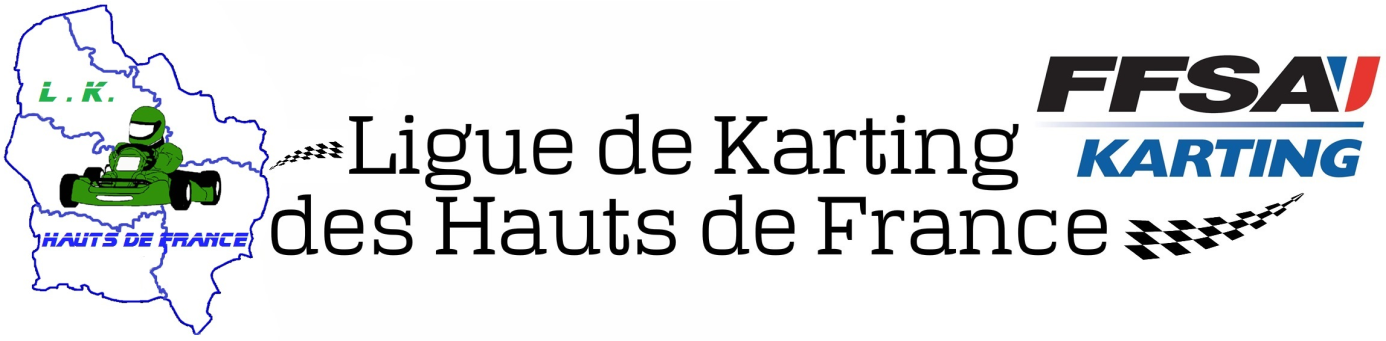 CHAMPIONNAT 2024 - BULLETIN D'INSCRIPTION                                                     COURSE PAR COURSE . Envoyé au plus tard 8 jours avant !Conformément aux relevés de décision du Comité  Directeur du 02 Décembre 2023Remplir correctement chaque rubrique et cocher chaque demande retenue                                  * Transpondeur - Ancien support   ** Transpondeur - Nouveau support                                                                        1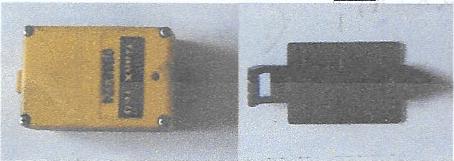 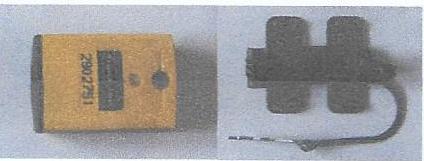 Si vous réglez par virement bancaire veuillez préciser les coordonnées de l’émetteur ET joignez le justificatif  du virement :: ………………………………………………………………………………………………………….② TARIF ET RESERVATION DES PNEUMATIQUES "SLICK" 2024Extrait du règlement particulier du championnat des hauts de France :Quel que soit le type d’engagement au championnat ( totalité ou en course/ course) les pneumatiques seront fournis par la Ligue. Les pilotes ne pourront disposer que d’un train de pneus (2AV, 2AR) pour chaque    manifestation.  Les engagés qui ne souhaitent pas investir un train de pneus à chaque manifestation ont la possibilité de conserver leur train de pneumatiques de la manifestation précédente. Ils devront le signaler lors de leur inscription .Si vous réglez par virement bancaire veuillez préciser les coordonnées de l’émetteur ET joignez le justificatif  du virement :: ………………………………………………………………………………………………………….③ CALENDRIER DU CHAMPIONNAT 2024PILOTETUTEUR     (Obligatoire si mineur)NOMPRENOMADRESSEN° LICENCE 2023CODE LICENCEDATE DENAISSANCECLUB / ASKCONCURENTCATEGORIE FEDERALE⃝ Mini 60   ⃝  Nationale  ⃝  KZ2                ⃝  KZ2 Master     ⃝ KZ2 Gentleman                                ⃝ Open Rotax       ⃝ Open Super Shifter      ⃝ Mini 60   ⃝  Nationale  ⃝  KZ2                ⃝  KZ2 Master     ⃝ KZ2 Gentleman                                ⃝ Open Rotax       ⃝ Open Super Shifter      CATEGORIE COUPE DE MARQUE⃝ X30 J    ⃝ X30     ⃝ DD2     ⃝ DD2 Master*   ⃝   KA100* si moins de 6 inscrits pour cette catégorie, un seul classement avec la catégorie « jeune » correspondante.⃝ X30 J    ⃝ X30     ⃝ DD2     ⃝ DD2 Master*   ⃝   KA100* si moins de 6 inscrits pour cette catégorie, un seul classement avec la catégorie « jeune » correspondante.N° de course souhaitéKZ2 : 1 à 99, KZ2 M : 100 à 149, KZ2 G :150 à 199, Nationale : 400 à 499, Mini 60 : 500 à 599, Open ROTAX: 600 à 649, Open Supershifter : 650 à 699, DD2 : 700 à 749, DD2 M : 750 à 799 , X30J : 800 à 849, X30 : 850 à 899                                                          N° …………………………………………………KZ2 : 1 à 99, KZ2 M : 100 à 149, KZ2 G :150 à 199, Nationale : 400 à 499, Mini 60 : 500 à 599, Open ROTAX: 600 à 649, Open Supershifter : 650 à 699, DD2 : 700 à 749, DD2 M : 750 à 799 , X30J : 800 à 849, X30 : 850 à 899                                                          N° …………………………………………………TEL. PORTABLETEL. FIXETRANSPONDEURChoix 1     ⃝  PersonnelNuméro →  ………………………TRANSPONDEURChoix 2     ⃝  Ligue  Location par wk de course: 10€                    ⃝    Ancien    support*⃝    Nouveau support**⃝    Pas de supportREGLEMENT 1 : « LOCATION DU TRANSPONDEUR LIGUE INCLUE DANS L’ENGAGEMENT CI-DESSOUS»REGLEMENT 1 : « LOCATION DU TRANSPONDEUR LIGUE INCLUE DANS L’ENGAGEMENT CI-DESSOUS»REGLEMENT 1 : « LOCATION DU TRANSPONDEUR LIGUE INCLUE DANS L’ENGAGEMENT CI-DESSOUS»Circuit:………………………….Date:…………⃝ Mini 60⃝ Autre Catégories⃝            Licenciés Hauts de France            -Chèque (1)            -Virement bancaire (2)            -Espèces (3)⃝            Licenciés Hauts de France            -Chèque (1)            -Virement bancaire (2)            -Espèces (3)105€Avec transpondeur            115€135€‘Avec transpondeur       145€⃝         Licenciés non Hauts de France            -Chèque (1)            -Virement bancaire (2)            -Espèces (3)⃝         Licenciés non Hauts de France            -Chèque (1)            -Virement bancaire (2)            -Espèces (3)105€Avec transpondeur  115€ 145€Avec transpondeur    155€ REGLEMENT  : «  INSCRIPTION COURSE / COURSE avec ou sans transpondeur  »Par :(1)  Chèque(s)  à l’ordre de « Ligue de Karting des Hauts de France »(2)  Virement bancaire « Identification IBAN FR76 1627 5005 2008 0002 3727 019             (joindre le justificatif du virement au bulletin d’inscription )  A régler en un seul virement avec les pneumatiques  (3)  Espèces à faire au comptant sur place au secrétariat de la Ligue lors de la  manifestation                                 ⃝ Mini 60         VEGA  CADETTI⃝        1X  158 €⃝ Conserve les 4 pneus de la course du………………⃝  Nationale et X30J   VEGA SL4⃝	  1X  205 €⃝ Conserve les 4 pneus de la course du……………………..⃝ KZ2,  M et G LECONT LOH              ⃝	  1X 212 €⃝ Conserve les 4 pneus de la course du……………………..⃝ Open « Rotax » MOJO D5             ⃝	  1X  229 €⃝ Conserve les 4 pneus de la course du……………………..⃝ Open « Super shifter »  KOMET K3M⃝	  1X  210 €⃝ Conserve les 4 pneus de la course du……………………..⃝  X30                 KOMET K3M⃝	  1X  210 €⃝ Conserve les 4 pneus de la course du…………………….⃝ KA100              KOMET K3H⃝	  1X  205 €⃝ Conserve les 4 pneus de la course du…………………….⃝ DD2                     MOJO D5       ⃝	  1X  229 €⃝ Conserve les 4 pneus de la course du…………………….REGLEMENT: « PNEUMATIQUES »                                                                                    Par :Chèque(s)  à l’ordre de « Ligue de Karting des Hauts de France »Ou virement bancaire « Identification IBAN FR76 1627 5005 2008 0002 3727 019 (joindre le justificatif du virement  au bulletin d’inscription) A régler en un seul virement avec l’engagementOu Espèces à faire au comptant sur place au secrétariat de la Ligue lors de la manifestationCe document accompagné du règlement devra parvenir au secrétaire de la Ligue  au plus tard 8 jours avant la manifestation. Cette année pas d’inscription de dernière minute !!!!Adresse postale : Ligue de Karting des Hauts de France                               Chez M. Leferme Jean Pierre                                8 Rue de Beauvoisis                                02690 ESSIGNY LE GRANDAdresse mail :      jeanpierre.leferme@yahoo.fr (seulement dans le cas de règlement en espèces ou virement bancaire)DEMANDE ATTESTATION DE REGLEMENT	• ATTESTATION POUR ENGAGEMENT    : Cocher ici → ⃝                               • ATTESTATION POUR PNEUMATIQUES : Cocher ici → ⃝                                                                                                                                                                     • ATTESTATION A L'ORDRE DE : ..............................................................................                           ....................................................................................................................................                         •  ATTESTATION A RETIRER AUPRES DU SECRETARIATCircuitsDateDOUVRIN09 / 10 MarsOSTRICOURT                     24  MarsANNEVILLE                    20 / 21 AvrilABBEVILLE28 / 29 Septembre        OSTRICOURT19 / 20 Octobre      